Inför teknikprov vecka 11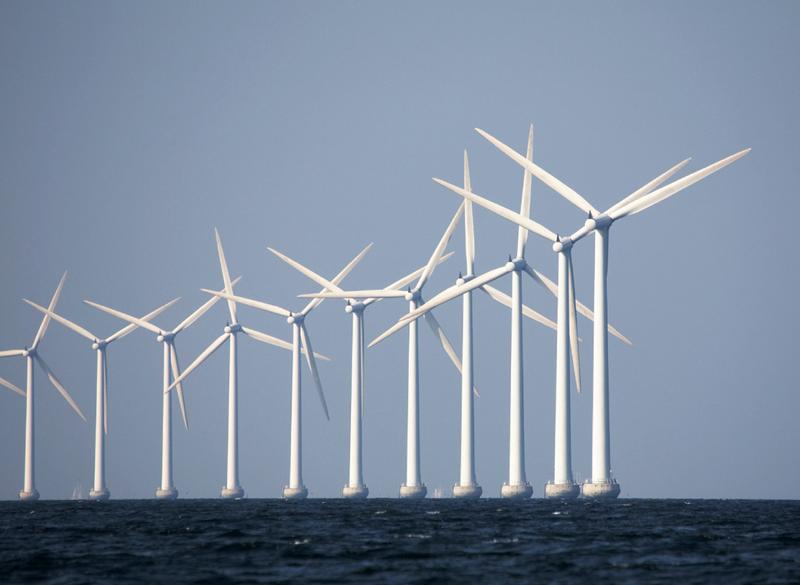 Läsanvisning: Häfte från Puls teknik + frågorHäfte från Titano teknik + frågorEgna anteckningar BinogifilmerDu ska kunna resonera kring följande:Från häftet Puls teknik:Vad innebär ett tekniskt system? Hur är de uppbyggda? Kunna ge exempel. (s.124 – 125) Vad menas med infrastruktur och infrasystem? (s. 126 – 127) Hur och varför förändras tekniska system? (s. 128) Risker med tekniska system. (s. 129)Från häftet Titano teknik:Hur de tekniska lösningarna för att få värme, vatten och avlopp fungerar i stora drag (tätort och landsbygd). (s. 156 – 160, s. 166-167, fördjupning kraftverk s. 171)Något om sophantering. (s. 161)Produktion och distribution av elektricitet (vattenkraft, kärnkraft och vindkraft).        (s. 162 – 165)Repetera även gärna frågorna till häftet Titano  och sammanfattningen på s. 174.Lycka till! 